C.E.M. do Campo Cultivando o SaberDiretora: Adriana PiaiaProfessora: Tatiane Aparecida PazAluno (a):4º anoÁgua Doce, Aulas de 21 de setembro a 02 de outubro de 2020Nestas semanas vamos trabalhar sobre dois temas: O inicio da Primavera Dia da ÁrvoreTambém iniciaremos os trabalhos com a apostila do terceiro bimestre (roxa).Boas atividades a todos! LÍNGUA PORTUGUESA Assistir o vídeo da árvore generosa.Segue o texto abaixo para quem não conseguir abrir o vídeo.https://www.youtube.com/watch?v=wkkfeimgssq*ler o texto:A árvore generosaEra uma vez uma árvore que amava um menino. E todos os dias, o menino vinha e juntava as suas folhas. E com elas fazia coroas de rei. E com a árvore brincava de rei na floresta. Subia no seu grosso tronco, balançava-se em seus galhos! Comia seus frutos. E quando ficava cansado, o menino repousava à sua sombra fresquinha.O menino amava a árvore profundamente.E a árvore era feliz! Mas o tempo passou e o menino cresceu!Um dia, o menino veio e a árvore disse:“Menino, venha subir no meu tronco, balançar-se nos meus galhos, repousar à minha sombra e ser feliz!”“Estou grande demais para brincar”, respondeu o menino.” Quero comprar muitas coisas. Você tem algum dinheiro que possa me oferecer?“Sinto muito” disse a árvore, eu não tenho dinheiro.Mas leve os frutos, menino. Vá vendê-los na cidade, então terá o dinheiro e você será feliz!E assim o menino subiu pelo tronco, colheu os frutos e levou-os embora.E a árvore ficou feliz!Mas o menino sumiu por muito tempo... E a árvore ficou tristonha outra vez.Um dia, o menino veio e a árvore estremeceu tamanha a sua alegria, e disse: “venha, menino, venha subir no meu tronco, balançar-se nos meus galhos e ser feliz” estou muito ocupado para subir em árvores”, disse o menino.” Eu quero uma esposa, eu quero ter filhos e para isso é precisoque eu tenha uma casa. Você tem uma casa para me oferecer?“Eu não tenho casa”, disse a árvore. Mas corte os meus galhos, faça a sua casa e seja feliz.O menino depressa cortou os galhos da árvore e levou-os embora para fazer a casa.E a árvore ficou feliz!O menino ficou longe por um longo, longo tempo, e no dia que voltou, a árvore ficou alegre, de uma alegria tamanha que mal podia falar.“Venha, venha, meu menino”, sussurrou, venha brincar!Estou velho para brincar, disse o menino, e estou também muito triste. Eu quero um barco ligeiro que me leve para bem longe. Você tem algum barquinho que possa me oferecer?“Corte meu tronco e faça seu barco”, disse a árvore.Viaje para longe e seja feliz!O menino cortou o tronco, fez um barco e viajou.E a árvoreficou feliz, mas não muito!Muito tempo depois, o menino voltou.“Desculpe, menino”, disse a árvore. Não tenho mais nada para te oferecer. Os frutos já se foram.“Meus dentes são fracos demais para frutos”, falou o menino.Já se foram os galhos para você balançar, disse a árvore.Já não tenho idade para me balançar, falou o menino.Não tenho mais tronco para você subir, falou a árvore.Estou muito cansado e já não seisubir, falou o menino.Eu bem que gostaria de ter qualquer coisa para lhe oferecer, suspiroua árvore. Mas nada me resta e eu sou apenas um tronco sem graça. Desculpe...“Já não quero muita coisa, disse o menino, só um lugar sossegado onde possa me sentar, pois estou muito cansado”.Pois bem, respondeu a árvore, enchendo-se de alegria. Eu sou apenas um toco, mas um toco é muito útil para sentar e descansar.Venha, menino, depressa, sente-se em mim e descanse.Foi oque o menino fez.E a árvore ficou muito feliz.“ A amizade é um sentimento que se leva para sempre”1-Após assistir o vídeo ou ler o texto responda:Sobre o que é essa história?R:Por que a árvore ficava feliz?R: Por que o menino cortou o tronco da árvore?R:O que o menino dava para a árvore?R:O que a árvore deu para o menino?R:Que outro título você daria para a história?R:2- Forme frase com as palavras da história:A)Árvore – meninoB) Tronco – barcoC) Cansado – tocoD) Galhos – casa3-Você concorda com o título do texto? A árvore era mesmo generosa? Explique:APOSTILA:  Pág 09 até 25 . Ler e responder as questões. MATEMÁTICAAPOSTILA: Pág77 a 86. Ler com atenção e responder as atividades.Arme e efetue as multiplicações e divisões: 7834 x 6 = 8592 x 8 =35197 x 9 =29756 : 4 =3915 : 5 =35792 : 2 =   Leia e resolva com atenção:O menino ia todos os dias ver  a árvore e brincar de rei com suas folhas. Ele usou duas dúzias de folhas para fazer uma coroa. Quantas folhas ele usou?CálculoResposta:A árvore ficava triste quando o menino sumia. Uma vez ele sumiu por 3 semanas. Quantos dias ele sumiu?CálculoResposta:------------------------------------------------------------------------------------------------------------------------------GEOGRAFIAAPOSTILA: Páginas 239 a 251. Ler com atenção e responder.HISTÓRIAAPOSTILA: Páginas 207 a 216. Ler com atenção e responder.CIÊNCIASAPOSTILA: Páginas 157 a 162. Ler com atenção e responder na apostila.ARTESLeia o texto, observe as imagens e faça uma produção artística( pode ser desenho ou colagem) sobre a primavera e o dia da árvore.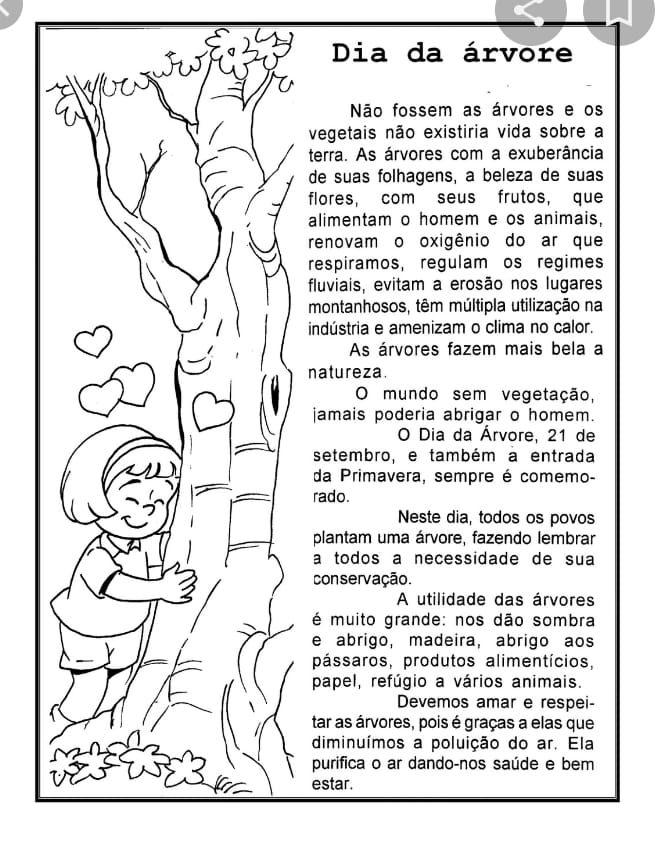 ENSINO RELIGIOSO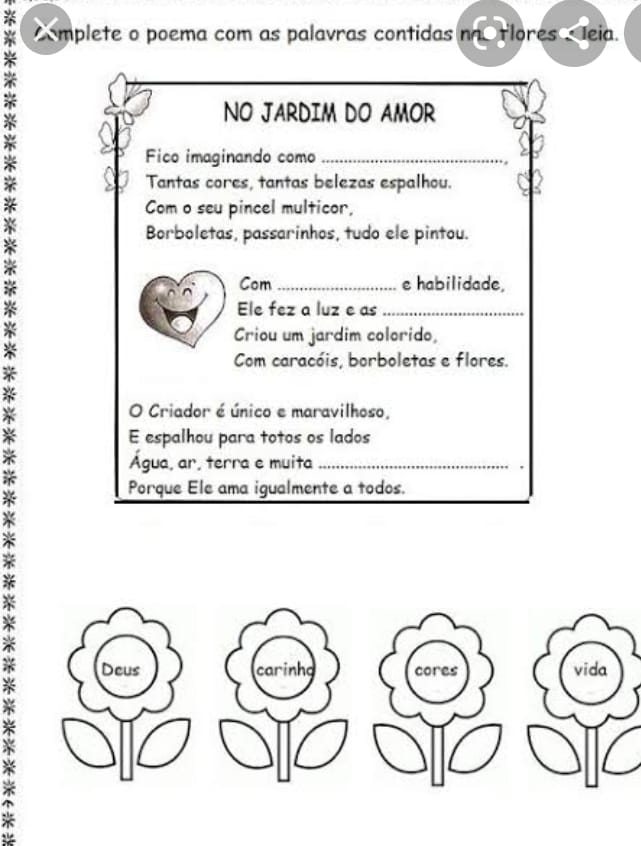 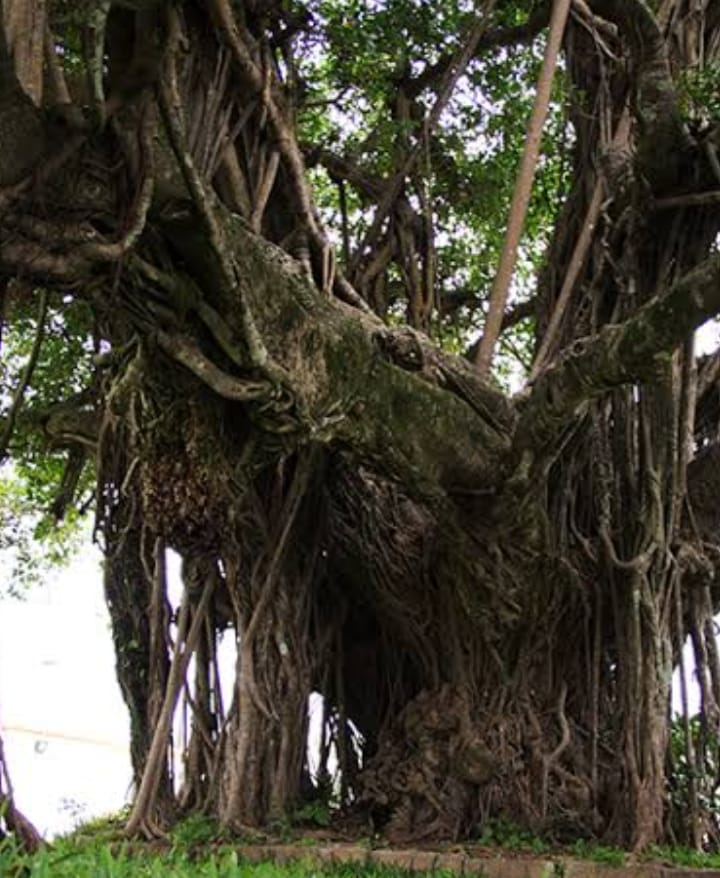 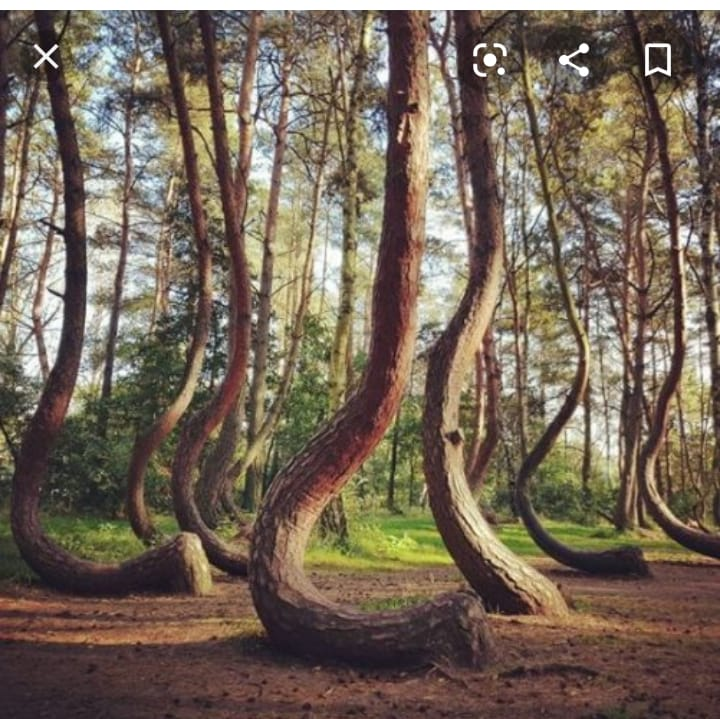 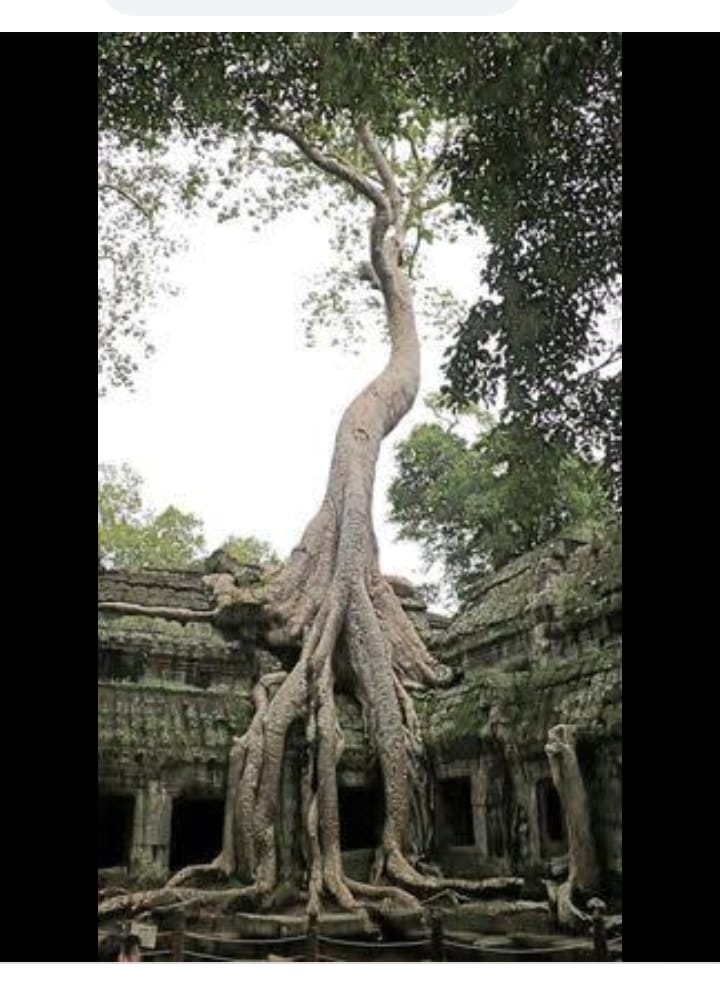 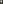 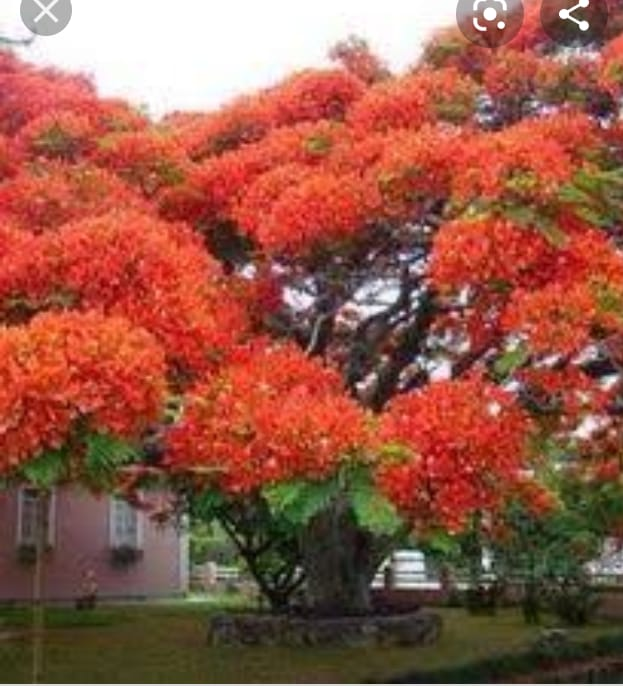 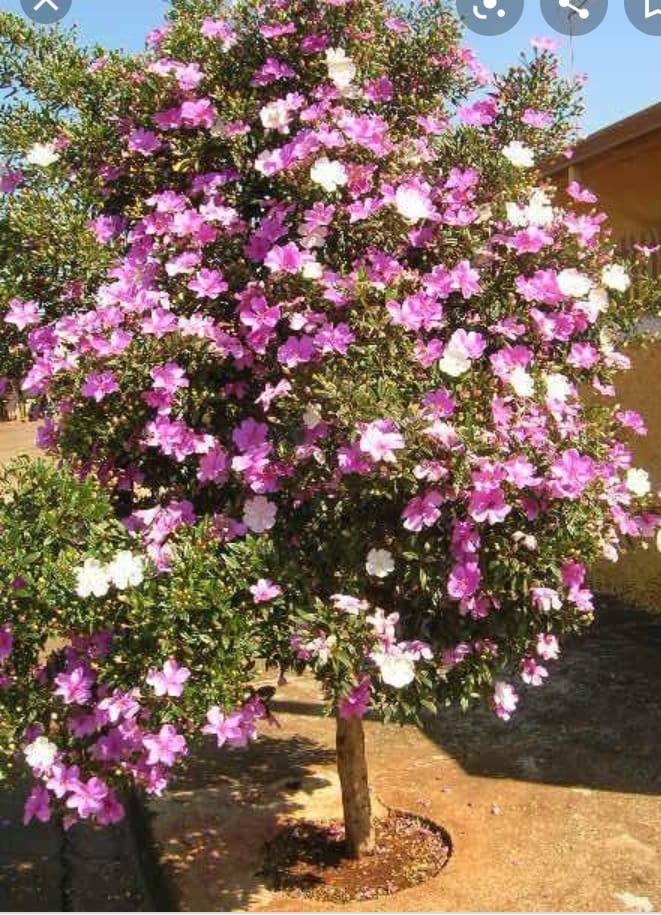 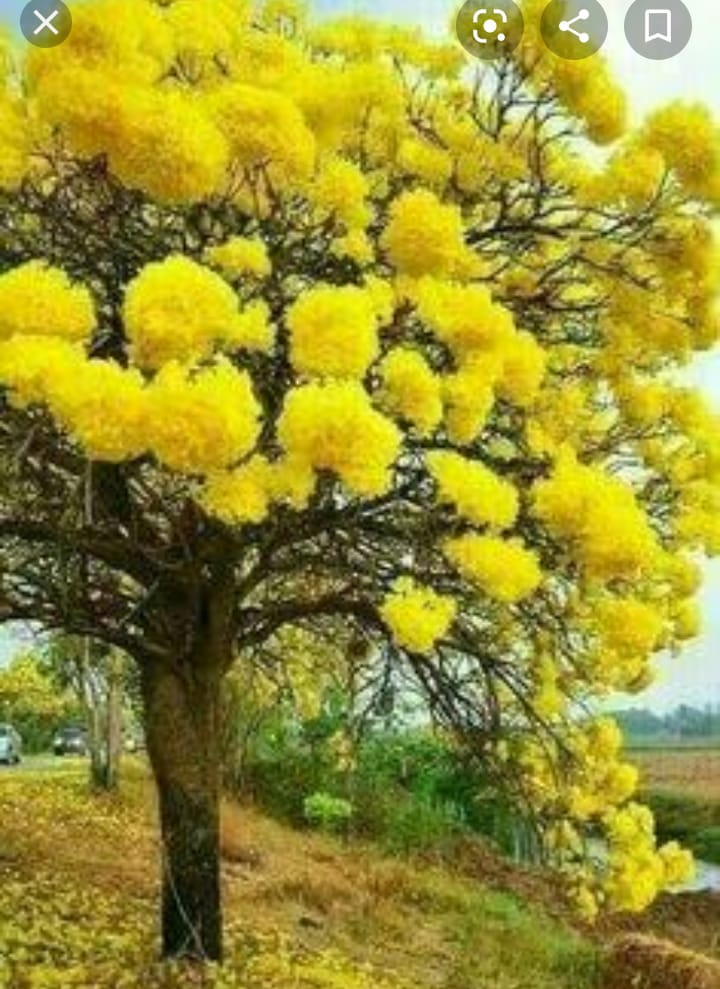 